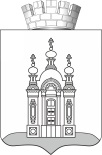 В соответствии с частью 4 статьи 44 Федерального закона от 31 июля 2020 г. № 248-ФЗ «О государственном контроле (надзоре) и муниципальном контроле в Российской Федерации», Постановлением Правительства Российской Федерации от 25 июня 2021 г. № 990 «Об утверждении Правил разработки и утверждения контрольными (надзорными) органами программы профилактики рисков причинения вреда (ущерба) охраняемым законом ценностям», Федеральным законом от 06 октября 2003 г. № 131-ФЗ «Об общих принципах организации местного самоуправления в Российской Федерации», в целях стимулирования добросовестного соблюдения обязательных требований всеми контролируемыми лицами, устранения условий, причин и факторов, способных привести к нарушениям обязательных требований и (или) причинению вреда (ущерба) охраняемым законом ценностям, создания условий для доведения обязательных требований до контролируемых лиц, повышения информированности о способах их соблюденияПРИКАЗЫВАЮ:1. Утвердить прилагаемую Программу профилактики рисков причинения вреда (ущерба) охраняемым законом ценностям при осуществлении муниципального лесного контроля в границах Добрянского городского округа на 2023 год.2. Должностным лицам управления имущественных и земельных отношений администрации Добрянского городского округа, должностным лицам МКУ «Добрянское городское лесничество», уполномоченным на осуществление муниципального лесного контроля, осуществлять контроль за исполнением Программы профилактики.3. Разместить Программу профилактики на официальном сайте правовой информации Добрянского городского округа в информационно-телекоммуникационной сети Интернет с доменным именем dobr-pravo.ru.	4. Контроль за исполнением настоящего приказа оставляю за собой.Начальник управления                                    			     Ю.М. БердниковаПриложение к приказу управления имущественных и земельных отношений администрации Добрянского городского округа Пермского края  от ___________22 г. № _____ПРОГРАММА профилактики рисков причинения вреда (ущерба) охраняемым законом ценностям при осуществлении муниципального лесного контроля в границах Добрянского городского округа на 2023 год.Общие положенияПрограмма профилактики рисков причинения вреда (ущерба) охраняемым законом ценностям при осуществлении муниципального лесного контроля в границах Добрянского городского округа на 2023 год (далее – Программа профилактики) устанавливает порядок проведения профилактических мероприятий, направленных на предупреждение нарушений обязательных требований и (или) причинения вреда (ущерба) охраняемым законом ценностям, соблюдение которых оценивается при осуществлении при осуществлении муниципального лесного контроля в границах Добрянского городского округа управлением имущественных и земельных отношений администрации Добрянского городского округа (далее – орган муниципального контроля) на 2023 год.Анализ текущего состояния осуществления вида контроля, описание текущего уровня развития профилактической деятельности контрольного (надзорного) органа, характеристика проблем, на решение  которых направлена программа профилактики	Настоящая программа разработана в соответствии со статьей 44 Федерального закона от 31.07.2021 № 248-ФЗ «О государственном контроле (надзоре) и муниципальном контроле в Российской Федерации» (далее Закон № 248-ФЗ), постановлением Правительства Российской Федерации от 25.06.2021 № 990 «Об утверждении Правил разработки и утверждения контрольными (надзорными) органами программы профилактик рисков причинения вреда (ущерба) охраняемым законом ценностям» и  предусматривает комплекс мероприятий по профилактике рисков причинения вреда (ущерба) охраняемым законом ценностям при осуществлении муниципального лесного контроля.Объектами при осуществлении вида муниципального контроля являются лесные участки, расположенные в границах Добрянского городского округа.Контролируемыми лицами при осуществлении муниципального контроля являются граждане, в том числе осуществляющие деятельность в качестве индивидуальных предпринимателей, организаций, в том числе коммерческих и некоммерческих организаций любых форм собственности и организационно-правовых форм.Главной задачей при осуществлении муниципального контроля является переориентация контрольной деятельности на объекты повышенного риска и усиление профилактической работы в отношении всех объектов контроля, обеспечивая приоритет проведения профилактики. План проведения плановых проверок на 2022 год, не утверждался в связи с вступлением с 1 июля 2021 года в действие Федеральный закон «О государственном контроле (надзоре) и муниципальном контроле в Российской Федерации» от 31.07.2020 № 248-ФЗ (далее Закона 248-ФЗ), устанавливающий новый порядок осуществления контрольных мероприятий;Положение об осуществлении муниципального земельного контроля на территории Добрянского городского округа, утверждено решением Думы Добрянского городского округа от 28.10.2021 № 526. Положение вступило в силу с 1 января 2022 года.	В вязи с принятием нормативно-правовых актов, регулирующих осуществление муниципального земельного контроля, проверки соблюдения лесного законодательства во втором полугодии 2021года не проводились.В целях предупреждения нарушений контролируемыми лицами обязательных требований, требований, установленных муниципальными правовыми актами в сфере муниципального контроля, устранения причин, факторов и условий, способствующих указанным нарушениям, органом контроля осуществлялись мероприятия по профилактике таких нарушений в соответствии с программой по профилактике нарушений на 2022 год. В частности, в 2022 году в целях профилактики нарушений обязательных требований на официальном сайте муниципального образования в информационно-телекоммуникационной сети «Интернет» обеспечено размещение информации в отношении проведения муниципального контроля, в том числе перечень обязательных требований, разъяснения, полезная информация.Информирование граждан, юридических лиц, индивидуальных предпринимателей обеспечено посредством опубликования информационных сообщений, памяток на официальном сайте Органа контроля в информационно-телекоммуникационной сети «Интернет».На регулярной основе давались консультации в ходе личных приемов, а также посредством телефонной связи.В 2022 году в связи с вступлением в силу Постановления Правительства РФ от 10.03.2022 № 336 «Об особенностях организации и осуществления государственного контроля (надзора), муниципального контроля» за 9 месяцев 2022 года проверки соблюдение лесного законодательства не проводились.Для снижения общественно опасных последствий, возникающих в результате несоблюдения контролируемыми лицами обязательных требований, деятельность Органа контроля в 2023 году будет сосредоточена на следующих направлениях:а) стимулирование добросовестного соблюдения обязательных требований контролируемыми лицами;б) снижение риска причинения вреда (ущерба).III.Цели и задачи реализации программы профилактики1. Целями реализации Программы являются:- предупреждение нарушений обязательных требований в сфере лесного контроля в границах Добрянского городского округа;- предотвращение угрозы причинения, либо причинения вреда охраняемым законом ценностям вследствие нарушений обязательных требований;- устранение существующих и потенциальных условий, причин и факторов, способных привести к нарушению обязательных требований и угрозе причинения, либо причинения вреда;- формирование моделей социально ответственного, добросовестного, правового поведения контролируемых лиц;- повышение прозрачности системы контрольно-надзорной деятельности.2. Задачами реализации Программы являются:- выявление факторов угрозы причинения, либо причинения вреда (ущерба), причин и условий, способствующих нарушению обязательных требований, определение способов устранения или снижения угрозы;- оценка состояния подконтрольной среды и установление зависимости видов, форм и интенсивности профилактических мероприятий от присвоенных контролируемым лицам категорий риска;- создание условий для изменения ценностного отношения контролируемых лиц к рисковому поведению, формирования позитивной ответственности за свое поведение, поддержания мотивации к добросовестному поведению;- регулярная ревизия обязательных требований и принятие мер к обеспечению реального влияния на подконтрольную сферу комплекса обязательных требований, соблюдение которых составляет предмет муниципального контроля;- формирование единого понимания обязательных требований у всех участников контрольно-надзорной деятельности;- создание и внедрение мер системы позитивной профилактики; повышение уровня правовой грамотности контролируемых лиц, в том числе путем обеспечения доступности информации об обязательных требованиях и необходимых мерах по их исполнению;- снижение издержек контрольно-надзорной деятельности и административной нагрузки на контролируемых лиц.IV.Перечень профилактических мероприятий, сроки (периодичность) их проведенияV. Показатель результативности и эффективности программы профилактики рисков причинения вредаРеализация программы профилактики способствует:увеличению доли контролируемых лиц, соблюдающих обязательные требования законодательства, регулирующее лесные отношения;развитию системы профилактических мероприятий, проводимых Органом контроля.Показателями результативности программы являются:полнота информации, размещенной на официальном сайте контрольного органа в информационно-телекоммуникационной сети «Интернет» - 100 %;доля обоснованных жалоб на действия (бездействие) контрольного органа и (или) его должностного лица при проведении профилактических мероприятий - 10%;     доля профилактических мероприятий в объеме контрольных мероприятий - 70 %. Основным механизмом оценки эффективности и результативности профилактических мероприятий является оценка удовлетворенности контролируемых лиц качеством мероприятий по следующим направлениям:информированность контролируемых лиц об обязательных требованиях, о принятых и готовящихся изменениях в системе обязательных требований, о порядке проведения проверок, правах контролируемых лиц в ходе проверки;понятность обязательных требований, обеспечивающая их однозначное толкование контролируемыми лицами и органом муниципального земельного контроля;вовлечение контролируемых лиц в регулярное взаимодействие с органом муниципального лесного контроля.Администрация Добрянского городского округаУПРАВЛЕНИЕ ИМУЩЕСТВЕННЫХ И ЗЕМЕЛЬНЫХ ОТНОШЕНИЙ АДМИНИСТРАЦИИ ДОБРЯНСКОГО ГОРОДСКОГО ОКРУГА П Р И К А З_________________                                                           № _____________г.Добрянка№ п/пНаименование формы мероприятияСрок проведенияОтветственныеисполнители1. Информирование1. Информирование1. Информирование1. Информирование1Актуализация и размещение в Сети «Интернет» на официальном сайте администрации:ежемесячно до 5числа при наличииизмененийдолжностныелица Органа контроля2Перечня нормативных правовых актов, содержащих обязательные требования, оценка соблюдения которых осуществляется в рамках муниципального контроляпри внесенииизменений в  перечнидолжностныелица Органа контроля3материалов, информационных писем, руководств по соблюдению действующих обязательных требованийне реже 1 раза вгоддолжностныелица Органа контроля4Перечня индикаторов риска Нарушения обязательных требованийне позднее пятирабочих дней после их утверждениядолжностныелица Органа контроля5Перечня сведений, которые могут запрашиваться у контролируемого лицапри внесенииизменений в   перечнидолжностныелица Органа контроля6Программы профилактикирисков причинения вредане позднее 25декабря предшествующего годадолжностныелица Органа контроля7плана	плановых	контрольных(надзорных) мероприятийне позднее 20декабря предшествующегогодадолжностныелица Органа контроля8доклада	об	осуществлениимуниципального контроляежегоднодо 1 февралядолжностныелица Органа контроля9информации и сведений,выносимых на обсуждение при организации и проведении публичных мероприятийне реже 1 раза вгоддолжностныелица Органа контроля 2. Объявление предостережения2. Объявление предостережения2. Объявление предостережения2. Объявление предостережения11Выдача контролируемому лицуПредостережения о недопустимости нарушений обязательных требованийв течение 10 днейс момента возникновения основанийдолжностныелица Органа контроля3. Консультирование3. Консультирование3. Консультирование3. Консультирование12Разъяснение по вопросам:- осуществления муниципального контроля;- содержания нормативных правовых актов, соблюдение которых оценивается в ходе проверок.Способы консультирования: по телефону, на личном приеме, в ходе проведения контрольно- надзорных и профилактических мероприятий,посредством видео-конференц-связидолжностныелица Органа контроля